от 18 апреля 2022 г. № 205Об утверждении Порядка предоставления субсидий юридическим лицам и индивидуальным предпринимателям на компенсацию расходов по приобретению путевок в организации отдыха детей и их оздоровления для детей работников, находящихся с ними в трудовых отношениях, из бюджета Оршанского муниципального района Республики Марий Эл В соответствии со статьей 78 Бюджетного кодекса Российской Федерации, постановлением Правительства Российской Федерации               от 18 сентября 2020 г. № 1492 «Об общих требованиях к нормативным правовым актам, муниципальным правовым актам, регулирующим предоставление субсидий, в том числе грантов форме субсидий, юридическим лицам, индивидуальным предпринимателям, а также физическим лицам - производителям товаров, работ, услуг, и о признании утратившими силу некоторых актов Правительства Российской Федерации и отдельных положений некоторых актов Правительства Российской Федерации», Законом Республики Марий Эл от 2 марта 2010 г. № 1-З          «О наделении органов местного самоуправления отдельными государственными полномочиями Республики Марий Эл по организации и обеспечению отдыха и оздоровления детей в организациях отдыха детей и их оздоровления, осуществлению мероприятий по обеспечению безопасности жизни и здоровья детей в период их пребывания в организациях отдыха детей и их оздоровления», постановлением Правительства Республики Марий Эл от 25 февраля 2010 г. № 37 «Об организации отдыха, оздоровления и занятости детей, подростков учащейся молодежи в Республике Марий Эл», постановлением администрации Оршанского муниципального района Республики Марий Эл от 27 мая 2021 г. № 222 «Об утверждении Порядка предоставления субсидий, в том числе грантов в форме субсидий, юридическим лицам (за исключением субсидий муниципальным учреждениям), индивидуальным предпринимателям, а также физическим лицам - производителям товаров, работ, услуг из бюджета Оршанского муниципального района Республики Марий Эл», администрация Оршанского муниципального района Республики Марий Эл п о с т а н о в л я е т:1. Утвердить прилагаемый Порядок предоставления субсидий юридическим лицам и индивидуальным предпринимателям на компенсацию расходов по приобретению путевок в организации отдыха детей и их оздоровления для детей работников, находящихся с ними в трудовых отношениях, из бюджета Оршанского муниципального района Республики Марий Эл.2. Настоящее постановление подлежит официальному опубликованию и вступает в силу со дня его официального опубликования в районной газете «Вперед», и распространяется на правоотношения, возникшие с 1 января 2022 года.3. Настоящее постановление подлежит размещению на странице администрации Оршанского муниципального района Республики Марий Эл официального интернет портала Республики Марий Эл в информационно -телекоммуникационной сети «Интернет».4. Контроль за исполнением настоящего постановления возложить на заместителя главы администрации Оршанского муниципального района Шабалину В.Г.Глава администрации       Оршанскогомуниципального района                                                                    А. ПлотниковУТВЕРЖДЕНпостановлением администрации Оршанского муниципального района Республики Марий Элот 18 апреля 2022 г. № 205ПОРЯДОКпредоставления субсидий юридическим лицам и индивидуальным предпринимателям на компенсацию расходов по приобретению путевок в организации отдыха детей и их оздоровления для детей работников, находящихся с ними в трудовых отношениях, из бюджета Оршанского муниципального района Республики Марий Эл1. Настоящий Порядок определяет механизм, цели и условия предоставления субсидий юридическим лицам и индивидуальным предпринимателям на компенсацию расходов по приобретению путевок в организации отдыха детей и их оздоровления для детей работников, находящихся с ними в трудовых отношениях из бюджета Оршанского муниципального района Республики Марий Эл (далее - субсидии), категории получателей субсидий и порядок возврата субсидий в случае нарушения условий, установленных при их предоставлении.2. Целью предоставления субсидий является частичная компенсация расходов юридическим лицам и индивидуальным предпринимателям (далее - работодатели) по приобретению путевок в организации отдыха детей и их оздоровления, зарегистрированные на территории Республики Марий Эл (далее - путевки), для детей работников, находящихся с ними в трудовых отношениях.3. Субсидии предоставляются работодателям, приобретшим путевки с учетом продолжительности смены не менее 21 дня.При приобретении путевок работодателями могут быть использованы средства родителей (законных представителей), размер которых не должен превышать 10 процентов от фактической стоимости путевки.4. Главным распорядителем бюджетных средств, предусмотренных для предоставления субсидии, является отдел образования администрации Оршанского муниципального района Республики Марий Эл (далее - Отдел образования). Размер субсидии ежегодно утверждается постановлением Правительства Республики Марий Эл.5. Работодатели на день представления заявления о предоставлении субсидии и приложенных к нему документов, указанных в настоящем пункте, должны соответствовать следующим требованиям:у работодателей должна отсутствовать неисполненная обязанность по уплате налогов, сборов, страховых взносов, пеней, штрафов, процентов, подлежащих уплате в соответствии с законодательством Российской Федерации о налогах и сборах, просроченная задолженность по возврату в бюджет бюджетной системы Российской Федерации, из которого планируется предоставление субсидии в соответствии с правовым актом, субсидий, бюджетных инвестиций, предоставленных в том числе в соответствии с иными правовыми актами, и иная просроченная задолженность перед бюджетом бюджетной системы Российской Федерации, из которого планируется предоставление субсидии в соответствии с правовым актом;работодатели - юридические лица не должны находиться в процессе реорганизации, ликвидации, банкротства, а работодатели - индивидуальные предприниматели не должны прекратить деятельность в качестве индивидуального предпринимателя;работодатели не должны являться иностранными юридическими лицами, а также российскими юридическими лицами, в уставном (складочном) капитале которых доля участия иностранных юридических лиц, местом регистрации которых является государство или территория, включенные в утверждаемый Министерством финансов Российской Федерации перечень государств и территорий, предоставляющих льготный налоговый режим налогообложения и (или) не предусматривающих раскрытия и предоставления информации при проведении финансовых операций (офшорные зоны) в отношении таких юридических лиц, в совокупности превышает 50 процентов;работодатели не являются получателями средств бюджета Оршанского муниципального района Республики Марий Эл в соответствии с иными муниципальным правовым актом на цель, указанную в пункте 2 настоящего Порядка.5.1. Для получения субсидии работодатель в отношении детей, обучающихся в муниципальных общеобразовательных организациях Оршанского муниципального района Республики Марий Эл, предоставляет в Отдел образования заявку на предоставление субсидии с указанием количества путевок, планируемых к приобретению, не позднее 1 января года, в котором планируют получить субсидию, а также в соответствии с поданной заявкой не позднее 10 (десяти) календарных дней (за исключением возникновения обстоятельств непреодолимой силы, в случае, если в связи со стихийным бедствием или иным обстоятельством непреодолимой силы нижеперечисленные документы не могут быть представлены в срок, установленный настоящим пунктом, указанный срок продлевается до устранения таких обстоятельств) со дня окончания смены лагеря заявление работодателя о предоставлении субсидии с приложением следующих документов:справка образовательной организации об обучении несовершеннолетнего;надлежащим образом заверенная копия отрывного талона к путевке (копия иного документа, подтверждающего пребывание несовершеннолетнего в организации отдыха детей и их оздоровления);заверенные заявителем (работодателем) копии следующих документов:заявление одного из родителей (законного представителя) несовершеннолетнего о приобретении путевки, поданное работодателю;первичные бухгалтерские документы, подтверждающие произведенные затраты на приобретение путевки;договор на приобретение путевок;документы об оплате путевок.Работодатель по собственной инициативе может представить документы, подтверждающие соответствие требованиям, указанным в настоящем пункте.В случае если работодатель не представил документы, подтверждающие соответствие требованиям, указанным в настоящем пункте, по собственной инициативе, Отдел образования (уполномоченный орган администрации Оршанского муниципального района Республики Марий Эл) для их получения в течение 5 (пяти) рабочих дней со дня представления заявления работодателя о предоставлении субсидии направляет межведомственный запрос в порядке, предусмотренном законодательством Российской Федерации и законодательством Республики Марий Эл в сфере организации предоставления государственных и муниципальных услуг.Если работодатель предоставляет путевки для детей работников, находящихся с ним в трудовых отношениях, в организацию отдыха детей и их оздоровления, являющуюся структурным подразделением организации работодателя, то в этом случае работодатель представляет заявление о предоставлении субсидии и документы, указанные в абзацах седьмом, восьмом и десятом настоящего пункта, а также документ, подтверждающий, что данная организация отдыха детей и их оздоровления является структурным подразделением организации работодателя.6. Работодатель имеет право на получение субсидии в отношении одного и того же несовершеннолетнего 1 (один) раз в течение текущего календарного года.В случае если несовершеннолетний, родители которого находятся в трудовых отношениях с работодателем, пребывал в организации отдыха детей и их оздоровления меньшее количество дней, чем это предусмотрено путевкой, по уважительным причинам, подтвержденным соответствующим документом (справкой медицинской организации), выплата субсидии осуществляется в полном объеме.Если несовершеннолетний, родители которого находятся в трудовых отношениях с работодателем, пребывал в организации отдыха детей и их оздоровления меньшее количество дней, чем это предусмотрено путевкой, без уважительных причин, выплата субсидии осуществляется пропорционально количеству дней пребывания.7. Отдел образования в течение 30 (тридцати) календарных дней со дня представления работодателем заявления о предоставлении субсидии и приложенных к нему документов, указанных в абзацах седьмом, восьмом и десятом пункта 5 настоящего Порядка, а также с учетом требований настоящего Порядка выносит решение о предоставлении (не предоставлении) субсидии и в письменной форме или в форме электронного сообщения с использованием информационно-телекоммуникационной сети «Интернет» и в течение 3 (трех) календарных дней со дня принятия решения доводит его до работодателя.8. Основаниями для принятия решения о не предоставлении работодателю субсидии является:- отсутствие ребенка в базе данных обучающихся общеобразовательной организации;- не достижение ребенком 7-летнего возраста на дату заезда в лагерь;- достижение ребенком 16-летнего возраста на дату заезда в лагерь;- срок пребывания ребенка в организации отдыха детей и их оздоровления менее 21 дня;- нарушение срока подачи заявки о предоставлении субсидии, указанного в пункте 5 настоящего Порядка;- непредставление одного или нескольких документов, указанных в пункте 5 настоящего Порядка;- несоответствие документов требованиям законодательства Российской Федерации;- выявление в документах недостоверной информации, противоречащих или не соответствующих друг другу сведений;- несоответствие работодателя требованиям, указанным в пункте 5 настоящего Порядка.9. Отдел образования в течение 5 (Пяти) рабочих дней со дня поступления средств из республиканского бюджета Республики Марий Эл в бюджет Оршанского муниципального района Республики Марий Эл заключает с работодателем соглашение о предоставлении субсидии по форме, установленной Министерством финансов Республики Марий Эл (далее - Соглашение), и в течение 5 (Пяти) рабочих дней со дня заключения Соглашения производит перечисление субсидии на расчетный счет работодателя.Обязательным условием Соглашения является согласие юридического лица (за исключением государственных (муниципальных) унитарных предприятий, хозяйственных товариществ и обществ с участием публично-правовых образований в их уставных (складочных) капиталах, а также коммерческих организаций с участием таких товариществ и обществ в их уставных (складочных) капиталах) на осуществление Отделом образования и органом муниципального финансового контроля Оршанского муниципального района Республики Марий Эл проверок соблюдения получателями субсидий условий, целей и порядка их предоставления.10. Выплата субсидии работодателям осуществляется Отделом образования в пределах средств, предусмотренных в бюджете Оршанского муниципального района Республики Марий Эл, выделенных из республиканского бюджета Республики Марий Эл в виде субвенций на организацию и обеспечение оздоровления и отдыха детей, обучающихся в муниципальных общеобразовательных организациях, в организациях отдыха детей и их оздоровления (в части средств, предусмотренных на выплату субсидий юридическим лицам и индивидуальным предпринимателям на компенсацию расходов по приобретению путевок в организации отдыха детей и их оздоровления для детей работников, находящихся с ними в трудовых отношениях).11. Остатки субсидий, не использованные работодателем в отчетном финансовом году, в случаях, предусмотренных Соглашением, подлежат возврату в бюджет Оршанского муниципального района Республики Марий Эл в течение 30 (тридцати) календарных дней со дня получения уведомления от Отдела образования.12. В случае нарушения условий, установленных при предоставлении субсидий, субсидии подлежат возврату в бюджет Оршанского муниципального района Республики Марий Эл в добровольном либо в судебном порядке в установленном федеральным законом порядке.13. Контроль за целевым использованием субсидий бюджета Оршанского муниципального района Республики Марий Эл, выделенных на указанные выше цели, возлагается на Отдел образования и орган муниципального финансового контроля Оршанского муниципального района Республики Марий Эл. ___________________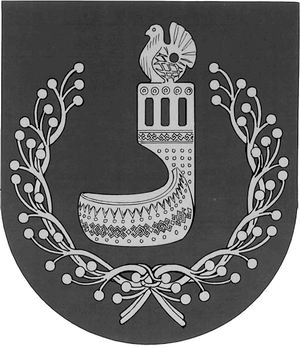 МАРИЙ ЭЛ РЕСПУБЛИКЫНОРШАНКЕМУНИЦИПАЛЬНЫЙ РАЙОНЫНАДМИНИСТРАЦИЙЖЕПУНЧАЛАДМИНИСТРАЦИЯОРШАНСКОГОМУНИЦИПАЛЬНОГО РАЙОНА
РЕСПУБЛИКИ МАРИЙ ЭЛПОСТАНОВЛЕНИЕ